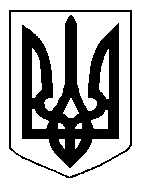 БІЛОЦЕРКІВСЬКА МІСЬКА РАДА	КИЇВСЬКОЇ ОБЛАСТІ	Р І Ш Е Н Н Я
від  30 серпня  2018 року                                                                        № 2740-55-VIIПро затвердження технічної документації із землеустрою щодовстановлення (відновлення) меж земельної ділянки в натурі (на місцевості) та передачу земельної ділянки комунальної власностіу власність громадянці Задворній Ніні ХомівніРозглянувши звернення постійної комісії з питань земельних відносин та земельного кадастру, планування території, будівництва, архітектури, охорони пам’яток, історичного середовища та благоустрою до міського голови від 18 липня 2018 року №303/2-17, протокол постійної комісії з питань  земельних відносин та земельного кадастру, планування території, будівництва, архітектури, охорони пам’яток, історичного середовища та благоустрою від 17 липня 2018 року №137, заяву громадянки Задворної Ніни Хомівни від 02 липня  2018 року №3339, технічну документацію із землеустрою щодо встановлення (відновлення) меж земельної ділянки в натурі (на місцевості), відповідно до ст.ст. 12, 40, 79-1, 116, 118, 122, 125, 126, ч. 14 ст. 186 Земельного кодексу України, ч. 5 ст. 16 Закону України «Про Державний земельний кадастр», ст. 55 Закону України «Про землеустрій», ч.3 ст. 24 Закону України «Про регулювання містобудівної діяльності», п. 34 ч.1 ст. 26 Закону України «Про місцеве самоврядування в Україні», Інструкції про встановлення (відновлення) меж земельних ділянок в натурі (на місцевості) та їх закріплення межовими знаками затвердженої Наказом Державного комітету України із земельних ресурсів від 18 травня 2010 року за №376, міська рада вирішила:1.Затвердити технічну документацію із землеустрою щодо встановлення (відновлення) меж земельної ділянки в натурі (на місцевості) громадянці Задворній Ніні Хомівні з цільовим призначенням 02.01. Для будівництва і обслуговування житлового будинку, господарських будівель і споруд (присадибна ділянка) (під розміщення існуючого житлового будинку) за адресою:  вулиця Гетьмана Сагайдачного, 34, площею 0,0361 га, що додається.2.Передати земельну ділянку комунальної власності у власність громадянці Задворній Ніні Хомівні з цільовим призначенням 02.01. Для будівництва і обслуговування житлового будинку, господарських будівель і споруд (присадибна ділянка) (під розміщення існуючого житлового будинку) за адресою:  вулиця Гетьмана Сагайдачного, 34, площею 0,0361 га, за рахунок земель населеного пункту м. Біла Церква. Кадастровий номер: 3210300000:03:020:0125. 3.Громадянці, зазначеній в цьому рішенні зареєструвати право власності на земельну ділянку в Державному реєстрі речових прав на нерухоме майно.4. Контроль за виконанням цього рішення покласти на постійну комісію з питань  земельних відносин та земельного кадастру, планування території, будівництва, архітектури, охорони пам’яток, історичного середовища та благоустрою.Міський голова                               	                                                                     Г. Дикий